		Agreement		Concerning the Adoption of Harmonized Technical United Nations Regulations for Wheeled Vehicles, Equipment and Parts which can be Fitted and/or be Used on Wheeled Vehicles and the Conditions for Reciprocal Recognition of Approvals Granted on the Basis of these United Nations Regulations*(Revision 3, including the amendments which entered into force on 14 September 2017)_________		Addendum 85 – UN Regulation No. 86		Revision 3 - Amendment 2Supplement 2 to 01 series of amendments – Date of entry into force: 29 May 2020		Uniform provisions concerning the approval of agricultural or forestry vehicles with regard to the installation of lighting and light-signalling devicesThis document is meant purely as documentation tool. The authentic and legal binding text is: ECE/TRANS/WP.29/2019/88._________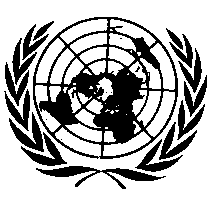 UNITED NATIONSParagraph 3.2.5., amend to read:"3.2.5.	A statement of the method used for the definition of the apparent surface (see paragraph 2.10.);"Insert a new paragraph 3.2.6., to read:"3.2.6.	At the discretion of the manufacturer, a statement indicating whether lamps approved for and equipped with LED substitute light sources are allowed to be installed on the vehicle or not and, if this is allowed, which lamps."Insert a new paragraph 5.21., to read:"5.21.		The use of lamps approved for and equipped with LED substitute light source(s), is allowed exclusively in the case where the statement indicated in paragraph 3.2.6. is present and positive.	To verify that this statement is respected, both at the type approval and in the conformity of production verification, the presence of the marking on the lamps related to the use of LED substitute light source(s) shall be checked."Annex 1, Insert a new item 5.29. and footnote 4, to read:"5.29.	Lamps approved for and equipped with LED substitute light source(s) are allowed to be installed on this vehicle type: yes/no2, 4	4	If yes, list the applicable lamps."E/ECE/324/Rev.1/Add.85/Rev.3/Amend.2−E/ECE/TRANS/505/Rev.1/Add.85/Rev.3/Amend.2E/ECE/324/Rev.1/Add.85/Rev.3/Amend.2−E/ECE/TRANS/505/Rev.1/Add.85/Rev.3/Amend.21 July 2020